COLLEZIONE DOCCE: Tubo, STAFFORDSHIRE, FLORINLA COLLEZIONE NACOSTA I nuovi set doccia nascosta permettono di mescolare e abbinare diversi componenti per trovare la combinazione perfetta per tutti. Disponibile nella versione country Staffordshire, Art Deco Florin, moderna Tubo e di design Soriano.Si comincia dalla valvola nascosta Hub 01, compatibile con tutti i componenti doccia nascosta, si prosegue con le due prese d'acqua dalla doccetta fissa, dall’elemento a cascata per la vasca da bagno e dalla doccia a mano. Ogni collezione dispone dall’elemento a cascata per la vasca da bagno, della doccia a mano, della rosa doccia e del comando deviatore a 2 vie. Le applicazioni nascoste sono perfette per nascondere le tubature e creare un'estetica minimalista.L’estetica è minimale, un disegno pensato per integrarsi in un ambiente domestico così come in un hotel di design. Staffordshire, Florin e Tubo sono prodotte nel Regno Unito utilizzando tecniche tradizionali e realizzate in diverse finiture per ambienti bagno differenti.STAFFORDSHIRE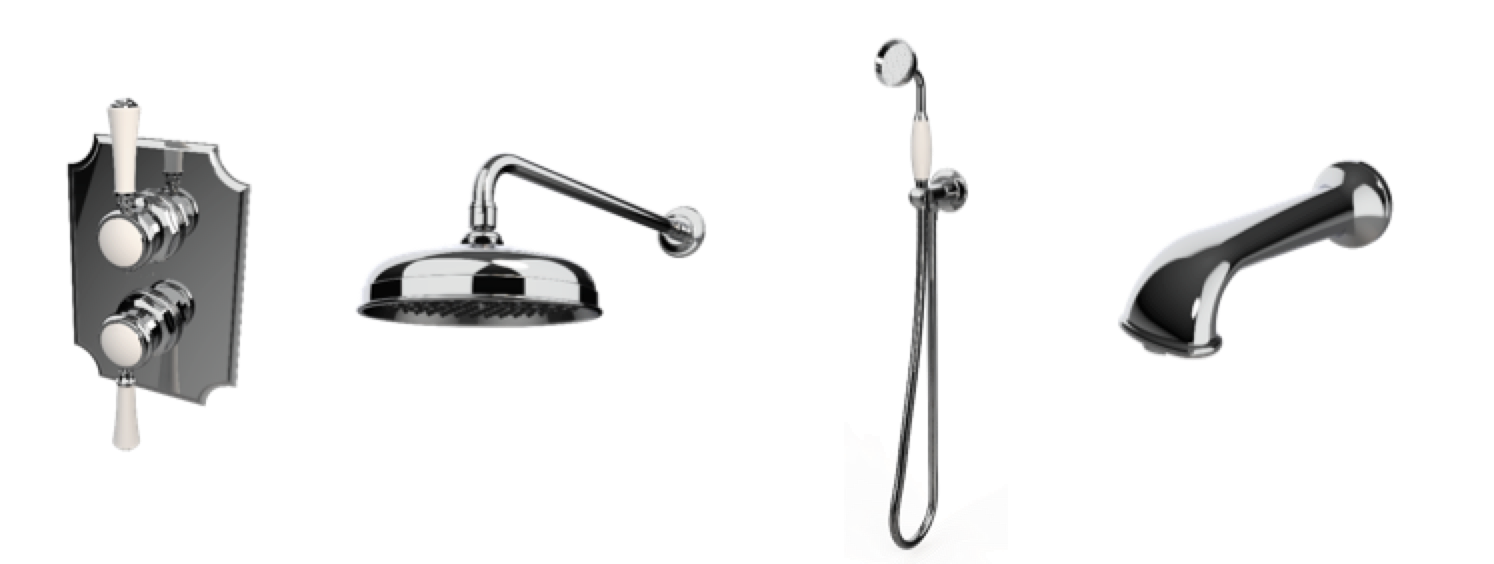 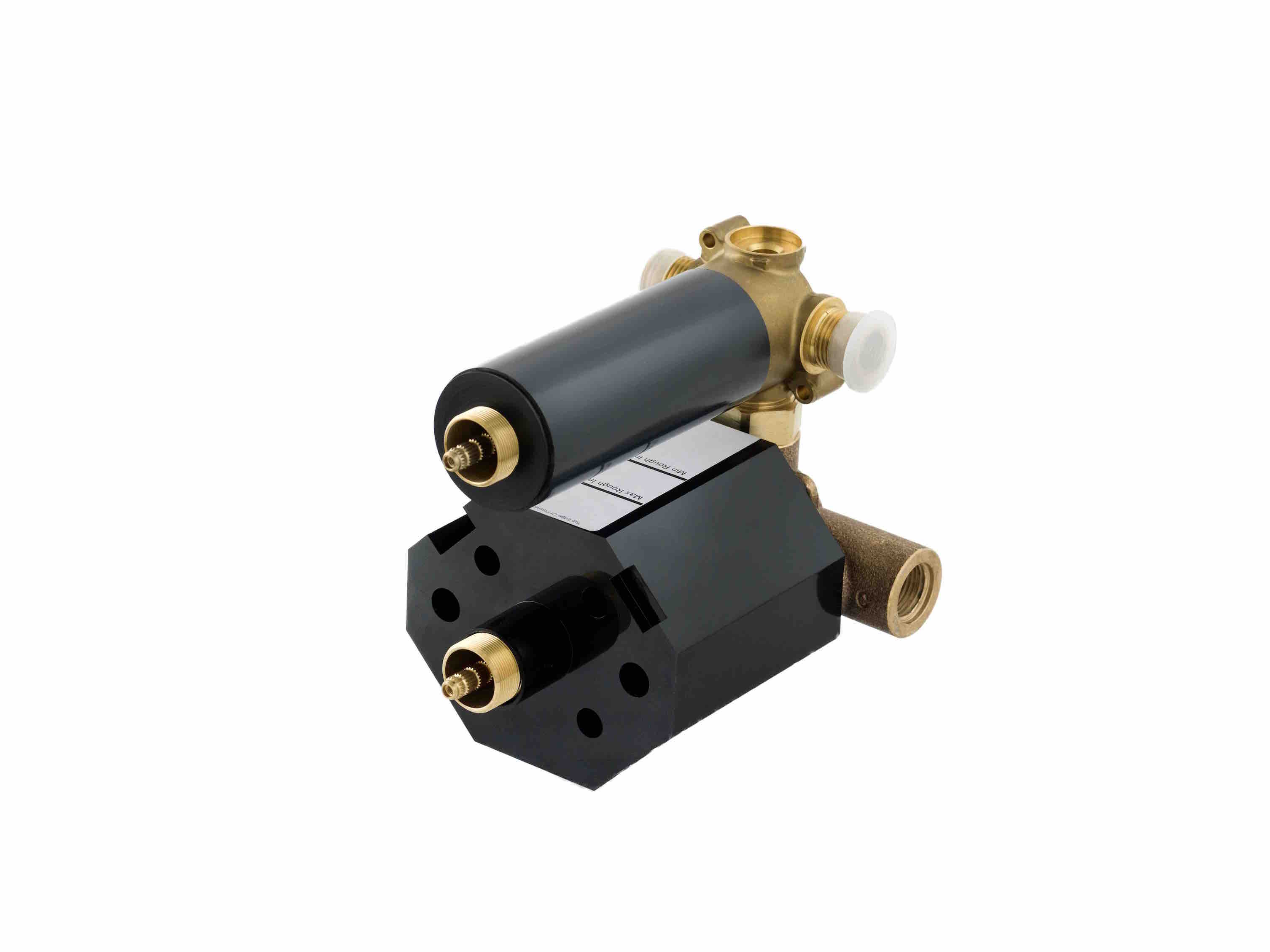 (DA SX a DX) Staffordshire 31, Staffordshire 41, Staffordshire 42, Staffordshire 43 Finiture: CROMO LUCIDO e NICKEL LUCIDOFLORIN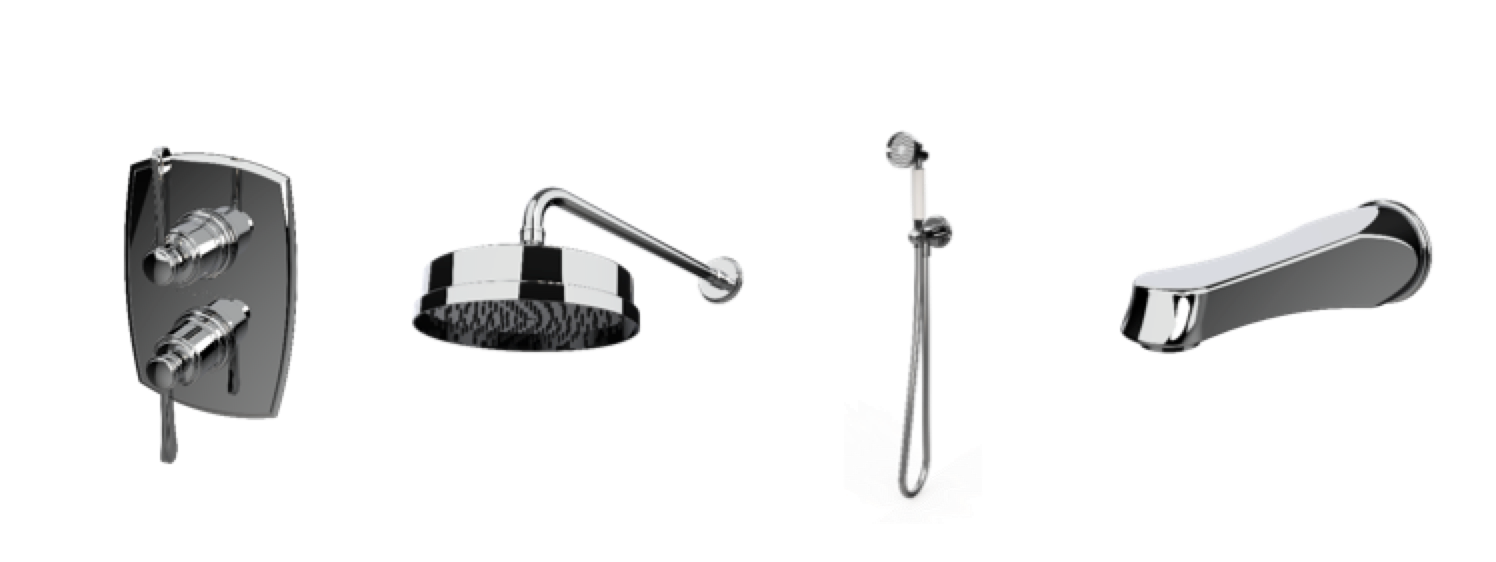 (DA SX a DX) Florin 31, Florin 41, Florin 42, Florin 43 Finiture: CROMO LUCIDO e NICKEL LUCIDOTUBO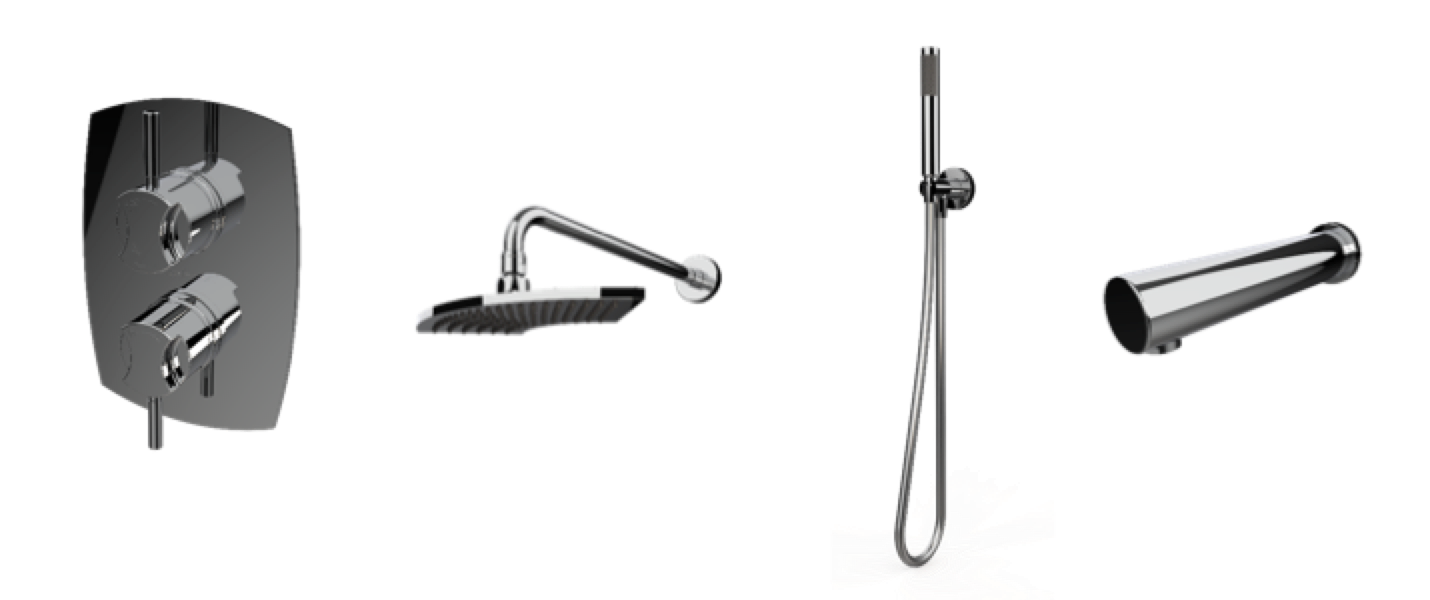 (DA SX a DX)  Tubo 31, Tubo 41, Tubo 42, Tubo 43AZIENDAVictoria + Albertwww.vandabaths.comSHOWROOMMilano, Galleria Meravigli  Via G. Negri 8Londra 316-317 Design Centre Chelsea Harbour